АДМИНИСТРАЦИЯ ИЗОБИЛЬНЕНСКОГО СЕЛЬСКОГО ПОСЕЛЕНИЯНИЖНЕГОРСКОГО  РАЙОНАРЕСПУБЛИКИ  КРЫМПОСТАНОВЛЕНИЕ25.12.2015 год                              с.Изобильное                                      №  65Об утверждении требований к порядку разработки и принятия правовых актов о нормировании в сфере закупок, содержанию указанных актов и обеспечению их исполнения для муниципальных нужд муниципального образования Изобильненское сельское поселение Нижнегорского района Республики Крым В соответствии с частью 4 статьи 19 Федерального закона от 5 апреля 2013 года № 44-ФЗ «О контрактной системе в сфере закупок товаров, работ, услуг для обеспечения государственных и муниципальных нужд», Федеральным законом от 6 октября 2003 года № 131-ФЗ «Об общих принципах организации местного самоуправления в Российской Федерации», постановлением Правительства Российской Федерации от 18 мая 2015 года № 476 «Об утверждении общих требований к порядку разработки и принятия правовых актов о нормировании в сфере закупок, содержанию указанных актов и обеспечению их исполнения», на основании Устава муниципального образования Изобильненское сельское поселение Нижнегорского района Республики Крым, администрация Изобильненского сельского поселенияПОСТАНОВЛЯЕТ:1. Утвердить требования к порядку разработки и принятия правовых актов о нормировании в сфере закупок, содержанию указанных актов и обеспечению их исполнения для муниципальных нужд муниципального образования Изобильненское сельское поселение Нижнегорского района Республики Крым, согласно приложения 1.       2. Обнародовать настоящее Постановление на информационном стенде Изобильненского сельского совета и опубликовать на официальном сайте Правительства Республики Крым в разделе муниципальное образование Изобильненское сельское поселение в информационно-телекоммуникационной сети Интернет в установленном порядке.      3. Контроль за выполнением настоящего Постановления оставляю за собой.4. Постановление вступает в силу с 1 января 2016 года.Председатель Изобильненского сельского совета -глава администрации Изобильненского сельскогопоселения									        Л.Г.НазароваПриложение 1 к постановлению главы администрации Изобильненского сельского поселения 25.12.15г.№ 65 Требованияк порядку разработки и принятия правовых актов о нормировании в сфере закупок, содержанию указанных актов и обеспечению их исполнения для муниципальных нужд муниципального образования1. Настоящие Требования определяют порядок разработки и принятия, содержание, обеспечение исполнения следующих правовых актов администрации Изобильненского сельского поселения Нижнегорского района Республики Крым, утверждающей:правила определения требований к закупаемым администрацией Изобильненского сельского поселения Нижнегорского района Республики Крым отдельным видам товаров, работ, услуг (в том числе предельные цены товаров, работ, услуг);правила определения нормативных затрат на обеспечение функций администрации Изобильненского сельского поселения Нижнегорского района Республики Крым;нормативные затраты на обеспечение функций администрации Изобильненского сельского поселения Нижнегорского района Республики Крым;требования к закупаемым отдельным видам товаров, работ, услуг (в том числе предельные цены товаров, работ, услуг).2. Правовые акты, указанные в пункте 1 настоящих Требований, разрабатываются в форме проектов правовых актов.3. Согласование и утверждение правовых актов, указанных в пункте 1 настоящих Требований, осуществляется в порядке, определенном инструкцией по делопроизводству.4. Содержание правовых актов, указанных в пункте 1 настоящих Требований, должно соответствовать требованиям, установленным общими требованиями к порядку разработки и принятия правовых актов о нормировании в сфере закупок, содержанию указанных актов и обеспечению их исполнения, утвержденных постановлением Правительства Российской Федерации от 18.05.2015 № 476 «Об утверждении общих требований к порядку разработки и принятия правовых актов о нормировании в сфере закупок, содержанию указанных актов и обеспечению их исполнения». 5. Администрация Изобильненского сельского поселения в течение 7 рабочих дней со дня утверждения правовых актов, указанных в пункте 1 настоящих Требований, размещает эти правовые акты в установленном порядке в единой информационной системе в сфере закупок. 6. В случае, если правовые акты, указанные в пункте 1 настоящих Требований, требуют изменений, то такие изменения осуществляются в порядке, установленном для их принятия.7. Проекты правовых актов, указанных в пункте 1 настоящих Требований, подлежат обязательному обсуждению в целях осуществления общественного контроля. 8. В целях осуществления общественного контроля проекты правовых актов, указанных в пункте 1 настоящих Требований, размещаются на официальном сайте администрации Изобильненского сельского поселения Нижнегорского района Республики Крым. 9. Срок проведения обсуждения в целях общественного контроля не может быть менее 7 календарных дней со дня размещения проектов правовых актов, указанных в пункте 1 настоящих Требований, на официальном сайте администрации Изобильненского сельского поселения Нижнегорского района Республики Крым. 10. Администрация Изобильненского сельского поселения Нижнегорского района Республики Крым рассматривает предложения общественных объединений, юридических и физических лиц, поступившие в электронной или письменной форме в срок, установленный указанными органами, в соответствии с законодательством Российской Федерации о порядке рассмотрения обращений граждан.11. Не позднее 3 рабочих дней со дня рассмотрения предложений общественных объединений, юридических и физических лиц, эти предложения и ответы на них размещаются на официальном сайте администрации Изобильненского сельского поселения Нижнегорского района Республики Крым.12. По результатам обсуждения в целях общественного контроля, при необходимости, принимаются решения о внесении изменений в проекты правовых актов, указанных в пункте 1 настоящих Требований, с учетом предложений общественных объединений, юридических и физических лиц.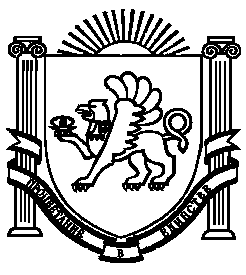 